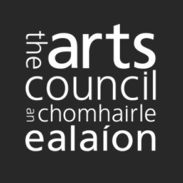 Dámhachtain Coimisiún sna hEalaíona Traidisiúnta, 2019 Treoirlínte d’IarratasóiríSpriocdháta: 5.30 pm, Déardaoin, 2 Bealtaine 2019Dámhachtain Coimisiún sna hEalaíona Traidisiúnta: seicliosta don iarratasÚsáid na seicliostaí thíos chun a chinntiú go bhfuil d’iarratas comhlánaithe go hiomlán. 	Míreanna atá éigeantach i gcás gach iarratais (seiceáil gach ceann de na míreanna seo)	Míreanna atá éigeantach i gcás iarratais áirithe (cuir tic leo siúd a bhaineann le d’iarratas)	Míreanna eile atá ábhartha do m’iarratas, dar liom (seiceáil iad siúd a bhaineann le d’iarratas)	An dara tuairim (seiceáil an mhír seo)1.	Faisnéis faoin Dámhachtain Coimisiún sna hEalaíona Traidisiúnta 1.1	An spriocdháta chun iarratais a chur isteachNí mór gach iarratas a dhéanamh trí úsáid a bhaint as Seirbhísí ar Líne na Comhairle Ealaíon.1.2	Cuspóirí agus tosaíochtaí na dámhachtanaIs iad príomhchuspóirí na Dámhachtana Coimisiún sna hEalaíona Traidisiúnta ná comhpháirtíocht chruthaitheach a éascú idir réimse coimisinéirí agus ealaíontóirí, agus tacú le táillí a íoctar le healaíontóirí le haghaidh coimisiún i réimse na n-ealaíon traidisiúnta (i.e. coimisiúin a bhaineann le ceol traidisiúnta, le hamhránaíocht thraidisiúnta, le damhsa traidisiúnta nó leis na healaíona béil traidisiúnta). Cuireann an dámhachtain tacaíocht ar fáil freisin do chomhoibriú idir na healaíona traidisiúnta agus foirmeacha ealaíne eile atá ag teacht le beartas na Comhairle Ealaíon i leith na n-ealaíon traidisiúnta.Ní mór do bhronnadh an mhaoinithe faoin Dámhachtain Coimisiún sna hEalaíona Traidisiúnta toradh nó conclúid áirithe a bheith aige – e.g. léiriú poiblí, próiseas caidrimh le pobal áite nó spéise, nó bealach eile chun an saothar coimisiúnaithe a scaipeadh nó a léiriú in Éirinn nó thar lear. I gcomhthéacs na dámhachtana seo, is é an sainmhíniú atá ar ‘coimisiún’ ná cás ina bhfuil duine nó aonán amháin (an coimisinéir) a thugann tacaíocht agus íocaíocht d’ealaíontóir nó do ghrúpa ealaíontóirí chun saothar nó tionscadal ealaíonta a chruthú agus a sheachadadh laistigh de shraith teorainneacha a chomhaontaíonn an dá pháirtí. Sa chomhthéacs seo, d’fhéadfaí seachadadh an tsaothair a bheith i bhfoirm taibhiú poiblí nó an saothar a chur ar fáil don phobal. Faigheann gach dámhachtain treoir ó straitéis deich mbliana (2016-2025) na Comhairle Ealaíon, Saothar Ealaíne Iontach a Tháirgeadh: Forbairt na nEalaíon in Éirinn a Threorú an bonn eolais faoi na dámhachtainí uile (féach anseo: http://www.artscouncil.ie/ga/straiteis-na-comhairle-ealaion/).Is iad na coimisiúin a d’fhéadfadh a bheith i gceist ná iad siúd ina bhfuil coimisiúnú á dhéanamh ag daoine aonair, grúpaí/bannaí, eagraíochtaí, tionscnóirí, ionaid nó féilte orthu seo a leanas:Ealaíontóir traidisiúnta (a bhfuil sé de chumas cruthaithe aige/aici nó a bhfuil sé de phoitéinseal aige/aici) saothar úrnua nó saothar a eascraíonn as an repertoire traidisiúnta a chumadhSaothar atá le taibhiú ag ealaíontóirí aitheanta agus/nó ag ealaíontóirí atá ag teacht chun cinn agus/nó ag ealaíontóirí óga go haonarach agus/nó in ensemble d’ealaíontóiríComhobair idir ealaíontóirí traidisiúnta agus lucht foirmeacha ealaíne eile;Comhobair idir ealaíontóirí Éireannacha agus ealaíontóirí idirnáisiúnta chun saothar a chruthúSaothar le taibhiú in Éirinn nó go hidirnáisiúnta.Tugann an dámhachtain seo tosaíocht d’iarratais:A cheadaíonn ré bhreisithe don saothar nó don tionscadal a chruthaítearA thaispeánann próiseas comhoibrithe láidir idir an coimisinéir agus an t-ealaíontóir (na healaíontóirí) coimisiúnaithe thar gach gné den tionscadal;Ina mbeartaítear lucht éisteachta mór a bhaint amach trí léiriú beo, craoladh, taifeadadh, agus/nó bealaí eile i leith lucht éisteachtaA thagann ó chineálacha nua coimisinéiríA thaispeánann nuálaíocht agus a neartaíonn tuiscint agus eispéireas maidir leis an bhfoirm ealaíne atá i gceist.De réir Dhualgas na hEarnála Poiblí um Chomhionannas agus Cearta an Duine, tá an Chomhairle Ealaíon tiomanta do chinntiú go dtugtar faoi bhearta beartais dhearfaigh chun comhionannas deiseanna a chur chun cinn do gach duine a chónaíonn in Éirinn, beag beann ar inscne, gnéaschlaonadh, stádas sibhialta nó teaghlaigh, creideamh, aois, míchumas, cine nó duine den Lucht Taistil.  Ina theannta sin, cuireann an Chomhairle Ealaíon san áireamh an cúlra socheacnamaíoch mar fhoras eile comhionannais deiseanna. Dá bhrí sin, cuireann an Chomhairle Ealaíon fáilte roimh iarratais ó gach cuid de shochaí na hÉireann, lena n-áirítear ach gan teorainn do na tréithe thuasluaite.1.3	Cé atá i dteideal iarratas a dhéanamh?Tá an Dámhachtain Coimisiún sna hEalaíona Traidisiúnta oscailte do dhaoine aonair agus d’eagraíochtaí. Ní féidir leis an ealaíontóir atá le coimisiúnú iarratais a dhéanamh. Is é an coimisinéir amháin a dhéanann é sin. Féadfaidh coimisinéir roinnt iarratas a dhéanamh.Féadfaidh eagraíochtaí nó daoine aonair lasmuigh de Phoblacht na hÉireann iarratais a dhéanamh má bhíonn siad ag coimisiúnú ealaíontóirí a rugadh in Éirinn nó atá ina gcónaí in Éirinn. Ar an gcaoi chéanna, féadfaidh eagraíochtaí atá bunaithe in Éirinn nó daoine aonair a rugadh in Éirinn nó atá ina gcónaí inti ealaíontóirí ó lasmuigh d’Éirinn a choimisiúnú – e.g. d'fhéadfadh ensemble as an nGearmáin cumadóir Éireannach a choimisiúnú, nó d'fhéadfadh ceoltóir Éireannach cumadóir as Meiriceá a choimisiúnú. Tá eagraíochtaí a fhaigheann maoiniú ó chláir maoinithe eile de chuid na Comhairle Ealaíon i dteideal iarratas a chur isteach ar an dámhachtain seo. Caithfidh siad a thaispeáint, áfach, go bhfuil difríocht shuntasach idir an tionscadal atá beartaithe agus a gcláir reatha, agus gur léir go bhfuil sé sa bhreis ar a gcuid clár reatha. Go háirithe, níl sé d’aidhm againn maidir leis an dámhachtain seo gníomhú mar chiste ‘breisithe’ d’eagraíochtaí a fhaigheann tacaíocht faoi aon cheann de na cláir maoinithe seo a leanas:Maoiniú StraitéiseachScéim na bhFéilte agus na nImeachtaí – is féidir píosa coimisiúnaithe a chur i gclár féile, ach ní mór nach raibh coimisiúnú an tsaothair mar chuid d’iarratas rathúil ar mhaoiniú faoi Scéim na bhFéilte agus na nImeachtaí. Tá an Chomhairle Ealaíon tiomanta don chothromas agus don chuimsiú agus fáiltíonn siad roimh iarratais ó dhaoine ó phobail ina bhfuil cultúir éagsúla agus ó dhaoine faoi mhíchumas.Cé hé an t-iarratasóir?Is ionann an t-iarratasóir agus an duine nó an eagraíocht a gheobhaidh aon deontas a thairgfear agus a bheidh freagrach as glacadh le téarmaí agus le coinníollacha an deontais sin. Ní íocfar aon deontas a thairgfear ach isteach i gcuntas bainc atá á shealbhú in ainm an iarratasóra. Ní mór go mbeadh na cáipéisí go léir a chuirfear ar fáil in ainm an iarratasóra. Mar shampla, má dhéanann tú iarratas chuig an gComhairle Ealaíon ar mhaoiniú faoin ainm Máire de Barra, ní mór go mbeadh gach cáipéis, lena n-áirítear sonraí bainc agus sonraí cánach, san ainm sin. Ní ghlacfar le leaganacha éagsúla amhail Mary Barry nó Máire Barry.1.4	Cé nach bhfuil i dteideal iarratas a dhéanamh?Ní féidir le healaíontóirí iarratas a dhéanamh chun iad féin a choimisiúnú. Áirítear na daoine seo a leanas leo siúd nach bhfuil i dteideal iarratas a dhéanamh:Daoine a fuair Dámhachtain Coimisiún sna hEalaíona Traidisiúnta roimhe seo atá fós ar siúl – caithfidh coimisiún ar bith a maoiníodh roimhe seo a bheith tugtha chun críche agus an t-airgead ar fad tarraingthe anuas sula mbeidh tú in ann iarratas a dhéanamh arís Iarratasóirí a bhfuil iarratas nár éirigh leis déanta acu cheana féin faoin Dámhachtain Coimisiún le haghaidh an togra chéanna nó le haghaidh togra a bhí cosúil leisDaoine atá i mbun oideachas fochéime nó iarchéime faoi láthair nó a bheidh ina bhun le linn na tréimhse a bhfuil an dámhachtain seo ar fáil (lena n-áirítear PhD).1.5	Cad ar ar féidir leat iarratas a dhéanamh?Is féidir le coimisinéir coimisiún a thabhairt d’ealaíontóir aonair nó do ghrúpa ealaíontóirí le haon iarratas amháin. Ní thacaíonn an Dámhachtain Coimisiún sna hEalaíona Traidisiúnta ach le táillí a íocann an coimisinéir leis an ealaíontóir. Caithfidh an coimisinéir gach costas eile a bhaineann le cleachtadh, léiriú, láithriú nó scaipeadh an tsaothair choimisiúnaithe a chlúdach. Chomh maith leis an teorainn a luaitear thuas, déanfaidh an Chomhairle Ealaíon breithniú ar chostais a bhaineann go sainiúil le healaíontóirí faoi mhíchumas a bheith ag saothrú ealaíne. Más mian leat cur isteach ar mhaoiniú breise ar an mbonn sin, ba chóir duit faisnéis a chur ar fáil le d’iarratas ag sonrú na gcostas breise sin. Cé mhéad maoinithe ar féidir leat iarratas a dhéanamh air?Cé nach dtabharfaidh an Chomhairle Ealaíon maoiniú ach amháin le haghaidh tháille an choimisiúin atá fút a íoc leis an ealaíontóir, caithfidh tú sonraí faoi gach ioncam agus caiteachas a bhaineann leis an togra a sholáthar chun inmharthanacht fhoriomlán an choimisiúin a thaispeáint. Soláthraíonn tú sonraí an chaiteachais bheartaithe i gcuid 3 den fhoirm iarratais. Más mian leat, is féidir leat cáipéis bhuiséid eile a chur isteach ina leagtar amach imlíne an chaiteachais agus ioncaim bheartaithe leis na sonaí cuí (ba chóir go mbeadh sé seo i ndoiciméad téacs nó scarbhileoige).Ba chóir go n-áireofar le caiteachas beartaithe:An táille atá fút a íoc leis an ealaíontóir as maoiniú ón gComhairle Ealaíon Aon táille eile atá fút a íoc leis an ealaíontóir coimisiúnaithe as aon fhoinsí maoinithe eile. Gach costas taibhléirithe, costais maidir le cíos ar an ionad, costais theicniúla, costais mhargaíochta agus phoiblíochta, costais riaracháin, etc. Ba chóir go n-áireofaí leis an ioncam beartaithe an méid airgid a shíleann tú a gheofar ó mhaoinitheoirí eile, fáltais ó dhíol ticéad, díolacháin chlár, urraíocht tráchtála, etc. Is ionann an t-uasmhéid is féidir leat a iarraidh agus an difríocht idir an caiteachas agus an t-ioncam a shonróidh tú, agus ní féidir an t-uasmhéid atá thuasluaite a shárú (ach amháin sa chás ina mbaineann sé le daoine faoi mhíchumas).Iarrtar ort an caiteachas, an t-ioncam agus an méid atá á iarraidh agat a shonrú ag na céimeanna seo a leanas le linn d’iarratais:Ar líne, nuair a chuirfidh tú tús leis an iarratas (na figiúirí iomlána amháin)I gcuid 3 den fhoirm iarratais (figiúirí miondealaithe agus figiúirí iomlána)I do bhuiséad mionsonraithe (má roghnaíonn tú ceann a chur ar fáil). Cinntigh go bhfuil na figiúirí iomlána mar an gcéanna sna trí chás, agus cinntigh gurb ionann an méid atá á iarraidh agus CAITEACHAS IOMLÁN lúide IONCAM IOMLÁN. Toisc nach mór an méid atá á lorg agat a úsáid go hiomlán chun an t-ealaíontóir coimisiúnaithe a íoc, ní mór go mbeidh IONCAM IOMLÁN go díreach ar comhionann le CAITEACHAS IOMLÁN, gan an táille atá fút a íoc leis an ealaíontóir as maoiniú na Comhairle Ealaíon a chur san áireamh. I bhfocail eile, ní mór go mbeidh ioncam agus caiteachas cothrom go díreach, gan táille bheartaithe an ealaíontóra ón gComhairle Ealaíon. 1.6	Cad nach féidir leat iarratas a dhéanamh air?I measc na ngníomhaíochtaí agus na gcostas nach féidir leat cur isteach orthu, tá siad seo a leanas:Costais a bhaineann le coimisiún nach mbaineann le réimse na n-ealaíon traidisiúntaCostais eile seachas táillí an choimisiúin atá le híoc leis an ealaíontóirCostais i dtaca le coimisiúin atá curtha i gcrích cheana nó a bhfuil an táille a bhí ag gabháil leo íoctha cheanaGníomhaíochtaí agus costais a dhéanann dúbailt ar obair atá á déanamh ag eagraíocht cheana féinGníomhaíochtaí a d’oirfeadh níos fearr do dhámhachtain eile arna maoiniú ag an gComhairle Ealaíon, Music Network nó arna feidhmiú ag eagraíochtaí eile ar son na Comhairle EalaíonGníomhaíochtaí nó costais nach n-oireann do chuspóir na dámhachtanaGníomhaíochtaí atá ina bpáirt intreach d’oideachas foirmiúil leanúnachGníomhaíochtaí a bhí ar siúl cheana féin nó a gcuirfear tús leo sula ndéanfar cinneadh faoi d’iarratas. Tabhair faoi deara: ós rud é go bhféadfadh go mbeadh suas le hocht seachtaine ann ón dáta deiridh le haghaidh na dámhachtana seo go dtí go ndéantar cinneadh faoi d’iarratas, níor chóir tús a chur le gníomhaíochtaí go dtí go mbeidh an tréimhse sin thartGníomhaíochtaí chun airgead a thiomsú le haghaidh carthanais, chun páirt a ghlacadh i gcomórtas, nó a bheidh ar siúl go príomha chun brabús a dhéanamhGníomhaíochtaí a ndearna an Chomhairle Ealaíon measúnú orthu cheana féin. Déanfar eisceacht má mhol an Chomhairle duit go sainiúil d’iarratas a atreorú chuig an dámhachtain seo. Cuimhnigh, áfach, nach ionann a leithéid de chomhairle agus léiriú go n-éireoidh leis an iarratas.1.7	Cén t-ábhar tacaíochta nach mór duit a chur isteach le d’iarratas?Mar aon le d’fhoirm iarratais, agus ar leithligh uaithi, le bheith incháilithe le haghaidh measúnú faoin Dámhachtain Coimisiún sna hEalaíona Traidisiúnta, caithfidh tú an t-ábhar tacaíochta seo a leanas a chur isteach ar líne:Beathaisnéisí nó CVanna mionsonraithe atá cothrom le dáta (trí leathanach ar a mhéad) de chuid na n-ealaíontóirí uile atá páirteach sa tionscadal a bheartaítearSamplaí fuaime/closamhairc de shaothair an ealaíontóra choimisiúnaithe atá curtha i gcrích, agus, más féidir, clos-samplaí de thaibheoirí an choimisiúin (murab ionann iad agus an t-ealaíontóir coimisiúnaithe) Má tá obair le Daoine Soghonta i gceist le do thogra, caithfidh tú cóip de na Beartais agus Nósanna Imeachta um Chosaint Daoine Soghonta atá i mBaol Mí-Úsáide de do chuid a chur ar fáil. Féach Beartas agus Nósanna Imeachta Náisiúnta um Chosaint Daoine Soghonta atá i mBaol Mí-Úsáide ar www.hse.ieMá tá obair le hainmhithe i gceist le do thogra, ní mór duit cóip den cháipéis Beartas agus Nósanna Imeachta um Chosaint Ainmhithe de do chuid a chur ar fáil.Measfar d’iarratas neamh-incháilithe mura gcuirfidh tú an t-ábhar tacaíochta riachtanach isteach.Ábhar tacaíochta roghnachSa mhullach ar an ábhar tacaíochta riachtanach a luaitear thuas, féadfaidh tú aon ábhar eile a chur isteach a mheasann tú atá ábhartha faoi choinne d’iarratais, lena áirítear, mar shampla:Míreanna físe, bróisiúir nó cláir a bhí ann roimhe seo, etc.Buiséad mionsonraithe a leagann amach ioncam agus caiteachas beartaithe an tionscadail (i gcáipéis téacs nó i scarbhileog) – tá sé seo roghnach, ach ba chóir duit cuimhneamh ar an eolas seo a sholáthar má tá na sonraí caiteachais agus ioncaim casta. Áirigh faisnéis chomhthéacsúil le haghaidh an uile ábhar tacaíochta i dtéacschomhad atá lipéadaithe go soiléir.Má bhíonn faisnéis uait faoi na formáidí is féidir leat a úsáid faoi choinne an ábhair tacaíochta is mian leat a uaslódáil mar chuid de d’iarratas, feic rannán 2.3 Ullmhaigh aon ábhar tacaíochta atá riachtanach don iarratas.Ainmneacha comhaid do chomhaid fuaimeTabhair sonraí d’aon chomhad fuaime i dtéacschomhad breise, le do thoil. Áirigh ainmneacha taibheoirí agus tabhair sonraí ionstraimíochta gach fuaimriain, más iomchuí. Cuir teideal cruinn ar na comhaid fuaime trí úsáid a bhaint as an gcoinbhinsiún ainmníochta seo a leanas:cumadóir-taibheoir-ainm traicSamplaí: 	hamilton-CeolAM-coislife.mp3
		murphy-collins-marblehalls.mp32. 	D’iarratas a dhéanamh2.1	Cláraigh le Seirbhísí ar Líne na Comhairle EalaíonNí mór gach iarratas a dhéanamh trí Sheirbhísí ar Líne na Comhairle Ealaíon; ní ghlacfar le hiarratais a dhéanfar ar bhealach ar bith eile (tríd an bpost, ar fhacs nó ar an ríomhphost).Ní mór go mbeadh cuntas Seirbhísí ar Líne agat chun iarratas a dhéanamh. Mura bhfuil cuntas Seirbhísí ar Líne agat cheana féin, cláraigh do chuntas tríd an bhfoirm chlárúcháin a chomhlánú anseo: https://onlineservices.artscouncil.ie/register.aspx?&lang=gd-ge.Laistigh de chúig lá oibre seolfar ARN (uimhir thagartha ealaíontóra) uathúil agus pasfhocal chugat (i ríomhphost), agus beidh tú in ann úsáid a bhaint astu chun logáil isteach ar na Seirbhísí ar Líne. Ní mór don choimisinéir agus don ealaíontóir ARN a bheith acuI gcás na Dámhachtana Coimisiún sna hEalaíona Traidisiúnta, ní mór don iarratasóir (an coimisinéir) agus don ealaíontóir beartaithe a bheith cláraithe (go leithleach agus ina n-aonar) le Seirbhísí ar Líne agus go mbeidh ARN dá gcuid féin acu. Beidh ARN an ealaíontóra de dhíth ar an gcoimisinéir nuair atá an fhoirm iarratas á líonadh isteach.Riachtanais maidir leis na Seirbhísí ar Líne a úsáidNí mór do do ríomhaire agus don bhrabhsálaí idirlín na riachtanais seo a leanas a chomhlíonadh ionas go n-oibreoidh na Seirbhísí ar Líne duit:Tabhair do d’aire: Ní mór go mbeadh Microsoft Word nó OpenOffice Writer ar an ríomhaire freisin chun an fhoirm iarratais a chomhlánú. Bogearraí saor in aisce é OpenOffice Writer is féidir a íoslódáil ó http://openoffice.org. Ní mór duit leagan OpenOffice Writer 4.0.1 nó níos túisce a úsáid.Nuair a úsáideadh leaganacha níos déanaí de OpenOffice Writer ná 4.0.1 bhí fadhbanna leis an gcuma a bhí ar na foirmeacha iarratais nuair a cuireadh isteach trí sheirbhísí ar líne iad. Féach ar fhíseán na Comhairle Ealaíon Ag úsáid OpenOffice chun an fhoirm iarratais a íoslódáil, a líonadh isteach agus a uaslódáil ag https://www.youtube.com/user/ArtsCouncilDemos. Ba chóir d’úsáideoirí Apple Mac aird a thabhairt ar an gcuid a phléann leis an leagan 4.0.1 a íoslódáil ar Apple Mac a bhfuil na leaganacha is déanaí de Mac OS suiteáilte orthu.Mura féidir leat aon cheann de na riachtanais sin a chomhlíonadh nó mura dtuigeann tú iad, téigh i dteagmháil linn le comhairle a fháil chomh luath agus is féidir leat roimh an spriocdháta. Fág do dhóthain ama agat féin chun an t-iarratas a chomhlánúBa cheart duit eolas a chur ar shuíomh gréasáin na Seirbhísí ar Líne tamall maith roimh an spriocdháta agus roimh duit iarratas a ullmhú. Is dócha go mbeidh an-chuid cuairteoirí ar an suíomh tráthnóna an spriocdháta. Ba chóir duit d’iarratas a ullmhú agus a chur isteach tamall maith roimh an spriocdháta. D’fhéadfadh an t-am uaslódála a bheith i bhfad níos faide ná an t-am íoslódála. D’fhéadfadh sé go dtógfadh sé níos faide ná mar a cheapfá d’ábhar tacaíochta a uaslódáil. Tacaíocht theicniúilMá tá tacaíocht theicniúil uait agus iarratas ar líne á dhéanamh agat, is féidir leat dul i dteagmháil leis an gComhairle Ealaíon ach ríomhphost a sheoladh chuig onlineservices@artscouncil.ie nó trí ghlaoch a chur ar 01 6180200. Molaimid duit aon deacrachtaí teicniúla a thuairisciú dúinn tamall maith roimh an spriocdháta. Tabhair uimhir ghutháin agus déan cinnte go bhfuil tú ar fáil chun glaoch uainn a fhreagairt. Déileálaimid le fiosruithe ar bhonn tús freastail ar an gceann is túisce. Cuimhnigh go ndéantar anrud glaonna ag druidim leis an spriocdháta agus go mb’fhéidir nach réiteofar glaonna i dtaobh tacaíocht theicniúil a gheofar tar éis 2.30pm ar an dáta deiridh roimh an spriocdháta.2.2	Líon isteach an fhoirm iarratais Mura bhfuil sé seo déanta agat cheana féin, íoslódáil an fhoirm iarratais don dámhachtain ar mian leat iarratas a dhéanamh uirthi. Is cáipéis Word í an fhoirm iarratais, a chomhlánóidh tú as líne (ar do ríomhaire féin). Tugtar treoir ar an bhfoirm iarratais maidir le conas gach cuid den fhoirm a líonadh isteach. Do chás a chur i láthairChun an cás is fearr a chur i láthair maidir le cén fáth ar chóir duit maoiniú a fháil, ba chóir duit breithniú an-chúramach a dhéanamh ar cad a chuirfidh tú san áireamh sna codanna seo a leanas den fhoirm: 2.3	Ullmhaigh aon ábhar tacaíochta atá riachtanach don iarratasNí mór duit ábhar tacaíochta a chur isteach le d’iarratas. De ghnáth, áirítear leis sin samplaí de shaothar reatha de do chuid – e.g. téacs, físeán, íomhánna, nó taifeadtaí fuaime.Na formáidí comhaid a nglactar leoLiostaítear sa tábla seo a leanas na formáidí comhaid atá inghlactha mar chuid d’iarratas. Ar mhaithe le háisiúlacht, bailigh le chéile na comhaid go léir a theastóidh uait in áit inrochtana ar do ríomhaire ionas go mbeidh siad réidh le huaslódáil agat nuair a bheidh an t-iarratas á dhéanamh agat trí na Seirbhísí ar Líne.Naisc YouTube a chur isteachFéadfaidh tú naisc a chur ar fáil chuig ábhar atá á óstáil ar YouTube (www.youtube.com). Chun é sin a dhéanamh, cóipeáil an URL (seoladh iomlán na háite ina bhfuil d’ábhar á óstáil ar YouTube) isteach i gcáipéis Word nó a chomhionann agus uaslódáil é mar cháipéis tacaíochta ina bhfuil nasc gréasáin. Tabhair faoi deara: ní mór aon naisc a chuireann tú ar fáil a bheith ar YouTube. Ní fhéachfar ar naisc le suíomhanna eile óstála.Seiceáil go n-oibríonn an nasc ó laistigh den cháipéis a uaslódálfaidh tú – is é sin le rá, go nascann sé i gceart le d’ábhar ar YouTube.Mura mian leat go mbeadh ábhar a uaslódálann tú chuig YouTube chun críocha d’iarratais le feiceáil go poiblí, féadfaidh tú d’fhíseán a ainmniú mar cheann ‘neamhliostaithe’ sna socruithe. Comhaid a ainmniú go cuíMaidir le gach comhad a bhfuil sé ar intinn agat é a uaslódáil, tabhair comhadainm air a léiríonn go soiléir cad atá ann nó cad a léirítear leis. Mar shampla, ba chóir go mbeadh sé soiléir ó ainm an chomhaid cibé an CV, téacs samplach nó léirmheas ar shaothar roimhe seo atá sa cháipéis. Cuir cáipéisí tacaíochta isteach i gcomhaid ar leith atá ainmnithe go cuí.Is é 40 MB an t-uasmhéid iomlán maidir leis an ábhar tacaíochta ar fad a uaslódáiltear le hiarratas amháin. 2.4	D’iarratas a dhéanamh ar líneChun d’iarratas a chur isteach ar líne, ní mór duit dul trí cheithre phríomhchéim. Cliceáil ar Sábháil dréacht ag deireadh gach céime. Is féidir leat teacht ar ais chuig d’iarratas agus é a athbhreithniú tráth ar bith sula gcuirfidh tú isteach ar deireadh é. 1: Roghnaigh clár maoinithe agus íoslódáil an fhoirm iarrataisChun tús a chur le hiarratas nua, cliceáil ar an gcnaipe Déan iarratas ar do leathanach baile, agus lean na leideanna chun an clár cuí maoinithe a roghnú agus chun uimhir uathúil thagartha a thabhairt do d’iarratas, trína n-aithneofar é. Ag an gcéim seo, is féidir leat an fhoirm iarratais a íoslódáil freisin (mura bhfuil sé sin déanta agat cheana féin).2. Iarr méid an mhaoinithe Ag an gcéim seo, sonraigh an caiteachas agus an t-ioncam a bhaineann le do thogra, agus méid an mhaoinithe atá á iarraidh agat. Ba chóir gurb ionann an méid a iarrtar agus CAITEACHAS IOMLÁN lúide IONCAM IOMLÁN. Ba chóir go mbeadh na figiúirí deiridh a iontrálann tú anseo díreach cosúil leo siúd a iontrálann tú i gcuid 3 den fhoirm iarratais.3. Uaslódáil an fhoirm iarratais agus an t-ábhar tacaíochta Lean na leideanna chun d’fhoirm iarratais atá comhlánaithe agus sábháilte a uaslódáil, mar aon le do CV agus aon ábhar tacaíochta riachtanach eile. Ní gá duit gach rud a uaslódáil ag an am céanna. Is féidir leat d’iarratas a shábháil mar dhréacht, agus teacht ar ais chuige níos déanaí.4. Seol an t-iarratas Nuair a bheidh tú sásta go bhfuil gach rud atá de dhíth chun tacú le d’iarratas uaslódáilte agat, cliceáil Cuir isteach.Ní féidir an t-iarratas a athrú tar éis é a chur isteach. Ná cuir an t-iarratas isteach go dtí go mbeidh tú iomlán sásta leis.Ba chóir a bheith ag súil le dhá ríomhphost a fháil. Eiseofar an chéad cheann láithreach bonn nuair a gheobhaidh an Chomhairle Ealaíon d’iarratas. D’fhéadfá an dara ceann a fháil cúpla nóiméad ina dhiaidh sin agus d’uimhir iarratais ann, a úsáidfear i ngach comhfhreagras a bhainfidh leis an iarratas seo. Tabhair faoi deara: tá sé tábhachtach go rachfá i dteagmháil le onlineservices@artscouncil.ie mura bhfaigheann tú an dara ríomhphost deimhnithe a mbeidh an uimhir iarratais ann.3. 	Próiseáil agus measúnú na n-iarratas3.1	ForbhreathnúDéanann an Chomhairle Ealaíon gach iarratas a mheas, tugann sí breith orthu agus cuireann sí a breith in iúl do na hiarratasóirí de réir na nósanna imeachta atá leagtha síos. Is é an aidhm atá ann a chinntiú go bhfuil córas cothrom trédhearcach ann maidir le dámhachtainí a bhronnadh. 3.2	An próiseas measúnaitheDéanann an Chomhairle Ealaíon gach iarratas a fhaightear a phróiseáil mar seo a leanas:Achar amaDéanann an Chomhairle Ealaíon dianiarracht iarratais a mheasúnú chomh luath agus is féidir, ach mar gheall ar líon na n-iarratas agus ar an bpróiseas dianmheasúnaithe, tógfaidh sé suas le hocht seachtaine ón spriocdháta go dtí go ndéanfar an cinneadh.3.3	Critéir chun iarratais a mheasúnúDéantar iarratais a mheasúnú i gcomhthéacs iomaíoch agus cuirtear na hacmhainní atá ar fáil san áireamh. Déantar measúnú ar gach iarratas i gcoinne na gcritéar seo a leanas: a) fiúntas ealaíne, b) an chaoi a gcomhlíonann siad cuspóirí agus tosaíochtaí na scéime nó na dámhachtana, agus c) indéantacht. Cuirtear síos ar gach ceann de na critéir sin thíos.Cé go bhféadfadh iarratasóirí foirmeacha ealaíne/cleachtais ealaíon eile a roghnú mar chinn a bhaineann lena n-iarratas, déanfaidh an fhoireann atá freagrach as an bpríomhfhoirm ealaíne roghnaithe measúnú ar an iarratas agus d’fhéadfaidís siúd, i gcásanna áirithe, measúnú tánaisteach a iarraidh ó fhoireann eile.  Fiúntas ealaíne I gcás an mheasúnaithe ar an bhfiúntas ealaíne, dírítear ar chleachtas an ealaíontóra roimhe sin agus ar nádúr na gníomhaíochta atá beartaithe, chomh maith leis an méid seo a leanas:Caighdeán an smaoinimh agus na gníomhaíochta ealaíon atá beartaithe de réir mar atá léirithe ar an bhfoirm iarrataisCuntas teiste na foirne ealaíon a bhfuil baint acu leis an tionscadal de réir mar atá léirithe sna CVanna agus san ábhar tacaíochta eile a cuireadh isteachAcmhainn an iarratasóra, an ealaíontóra agus an smaoinimh féin de réir mar atá léirithe ar an bhfoirm iarratais agus san ábhar tacaíochta a cuireadh isteachAn ghníomhaíocht ealaíon atá beartaithe de réir mar atá léirithe san fhoirm iarrataisComhthéacs na foirme ealaíne nó an chleachtais ealaíon lena mbaineann an ghníomhaíocht atá beartaitheAn uaillmhian, an úrnuacht agus an inniúlacht atá léirithe sa togra.Cuspóirí agus tosaíochtaí na dámhachtana a chomhlíonadh Déantar iarratais a mheasúnú de réir a fheabhas a éiríonn leo cuspóirí agus tosaíochtaí na dámhachtana a chomhlíonadh – (feic cuid 1.2 Cuspóirí agus tosaíochtaí na dámhachtana).IndéantachtBreathnaítear sa mheasúnú indéantachta ar an gcumas a léiríonn an t-iarratasóir chun an ghníomhaíocht atá beartaithe a sheachadadh. Áirítear anseo:An pearsanra a bhfuil baint acu le bainistiú, riar agus seachadadh an choimisiúinAn méid a léiríonn an t-iarratasóir go gcuirfear dálaí agus íocaíocht chothrom ar fáil don ealaíontóir nó do na healaíontóirí coimisiúnaitheAn cineál rannpháirtíochta a bheadh ag aon chomhpháirtithe sa tionscadalAn buiséad atá beartaitheFoinsí eile ioncaimAcmhainní eile atá ar fáil agus an teacht atá orthuAn clár ama nó an sceideal atá beartaithe.3.4	Painéil phiaraíIs é cuspóir chruinnithe an phainéil piaraí ná éagsúlacht tuairimí saineolacha a cheadú chun faisnéis a chur ar fáil don phróiseas cinnteoireachta. De ghnáth cuimsíonn painéil phiaraí triúr moltóirí seachtracha ar a laghad a bhfuil saineolas ábhartha acu ar an bhfoirm ealaíne agus/nó ar an gcleachtas ealaíon. Bíonn comhalta de chuid na Comhairle Ealaíon i gceannas ar gach cruinniú de ghnáth agus gníomhaíonn an comhalta sin mar chathaoirleach gan ceart vótála. Freastalaíonn comhairleoirí agus foireann na Comhairle Ealaíon ar na cruinnithe de réir mar is gá, agus bíonn na daoine a raibh baint acu le measúnú tosaigh na n-iarratas ar fáil chun faisnéis a sholáthar, de réir mar is gá. Beidh rochtain ag lucht an phainéil ar gach iarratas ar an ngearrliosta agus ar an ábhar gaolmhar go léir lá roimh an gcruinniú, tráth a ndéanann siad na hiarratais ar an ngearrliosta a athbhreithniú, a phlé agus a scóráil. Ina dhiaidh sin, déantar iarratais a rangú de réir scóir. Mar thoradh ar an gcomhthéacs iomaíoch agus ar an mbuiséad ar fáil, is dóigh nach mbeidh an Chomhairle Ealaíon in ann a mhaoiniú ach líon beag de na hiarratais a gheofar.Próiseas ScórálaIarrtar ar an bpainéal na hiarratais a scóráil de réir an chórais seo a leanas:A – Caithfear a Mhaoiniú (10 bpointe): dar leis an gcomhalta painéil gur comhlíonadh na critéir go léir san iarratas le haghaidh na dámhachtana agus go bhfuil maoiniú tuillte aige ar an mbonn sin, an méid atá á iarraidh más féidir.B – Ba Chóir a Mhaoiniú (8 bpointe): dar leis an gcomhalta painéil gur comhlíonadh na critéir san iarratas an oiread sin go bhfuil maoiniú tuillte aige má tá acmhainní ar fáil.C – D’fhéadfaí a Mhaoiniú (5 phointe): dar leis an gcomhalta painéil gur comhlíonadh na critéir san iarratas, ach ní an oiread sin leis na hiarratais eile ó thaobh iomaíochta de.B – Ní Tosaíocht É (2 phointe): dar leis an gcomhalta painéil nár comhlíonadh na critéir san iarratas an oiread sin go bhfuil maoiniú tuillte aige.Dearbhú leasaD’fhonn cothroime agus cothromas sa chinnteoireacht a chinntiú, ní mór do chomhaltaí painéil leas a dhearbhú má tá dlúthcheangal pearsanta nó gairmiúil acu le hiarratasóir nó má tá baint acu ar shlí ar bith leis an iarratas. Féadann ‘leas’ a bheith ina ‘leas airgid’ nó ina ‘leas neamhairgid’ (e.g. gaol muintire, comhpháirtíochtaí pearsanta, nó comhpháirtíochtaí gnó idir fhoirmiúil agus neamhfhoirmiúil, etc.)Ní mór an leas a dhearbhú a luaithe agus is eol don chomhalta painéil é. D’fhéadfadh sé sin tarlú nuair a iarrtar air/uirthi suí ar an bpainéal (más eol an ‘leas’ ag an bpointe sin) nó tar éis liosta na n-iarrthóirí a fháil. I gcás go ndearbhaítear leas, ní bhfaighidh an comhalta painéil sin páipéir a bhaineann leis an iarratas sin agus beidh air nó uirthi an seomra a fhágáil nuair a bhíonn an t-iarratas ar leith á athbhreithniú. Nuair a thagann an cás sin aníos, vótálfaidh an Cathaoirleach in ionad an chomhalta painéil. I roinnt cásanna b’fhéidir nach dtuigfeadh comhalta painéil go bhfuil coinbhleacht leasa ann go dtí go bhfaigheann sé/sí na páipéir phainéil chun iad a athbhreithniú. I gcásanna den sórt sin ní mór don chomhalta painéil ball foirne den Chomhairle Ealaíon nó Cathaoirleach an phainéil a chur ar an eolas chomh luath agus a thuigeann siad go bhféadfadh coinbhleacht leasa a bheith i gceist.  Sa chás go gcuireann beirt ón bpainéal in iúl go bhfuil coinbhleacht leasa acu i leith aon iarratais amháin, beidh an cathaoirleach páirteach mar chuid den phróiseas cinnteoireachta i gcás an iarratais shonraigh sin. Má tá coinbhleacht leasa ag Cathaoirleach ainmnithe an phainéil, ní mór dó/di é sin a dhearbhú a luaithe agus is eol dó/di go bhfuil a leithéid ann agus an fógra sin a thabhairt i scríbhinn roimh an gcruinniú. Sa chás sin, beidh an Ceann Foirne mar chathaoirleach ar an bplé a dhéanfar maidir leis an iarratas a bhfuil coinbhleacht leasa i gceist leis.3.5	Toradh na n-iarratasCuirtear gach iarratasóir ar an eolas i scríbhinn maidir le toradh a n-iarratas.Má éiríonn le d’iarratas, cuirfear litir thairisceana chugat ina sonrófar méid an mhaoinithe a bhronnfar ort agus téarmaí agus coinníollacha na scéime. Inseofar duit freisin conas do dhámhachtain a tharraingt anuas. Faigheann an Chomhairle Ealaíon líon mór iarratas, agus bíonn an t-éileamh ar mhaoiniú i gcónaí níos mó ná na hacmhainní a bhíonn ar fáil. Níl aon ghealltanas ann go mbronnfar dámhachtain mar gheall ar incháilitheacht agus ar chomhlíonadh nósanna imeachta iarratais amháin. Níl iarratasóirí nach n-éireoidh leo incháilithe chun iarratas a dhéanamh ar dhámhachtain eile de chuid na Comhairle Ealaíon le tabhairt faoin ngníomhaíocht chéanna. Más dóigh leis an gComhairle Ealaíon go mbeadh an ghníomhaíocht atá beartaithe níos feiliúnaí do chlár dámhachtana eile is féidir eisceacht a dhéanamh. I gcás dá leithéid, cuirfear é sin in iúl duit i scríbhinn.Féadfaidh tú aiseolas measúnaithe a iarraidh ó fhoireann na Comhairle Ealaíon.Achomhairc Is féidir le hiarratasóirí cinneadh maoinithe a achomharc má mheasann siad gur sáraíodh nósanna imeachta foilsithe na Comhairle Ealaíon, nó gur cuireadh i bhfeidhm go héagórach iad nó nár cloíodh leo. Má mheasann tú nár cloíodh le nósanna imeachta na Comhairle Ealaíon, breathnaigh ar an bpróiseas achomharc ar http://www.artscouncil.ie/ga/Maoiniu/Achomhairc/ nó téigh i dteagmháil leis an gComhairle Ealaíon le haghaidh cóip den bhileog faisnéise faoin bpróiseas achomharc.Tá gach cuid den fhoirm iarratais a bhaineann le m’iarratas comhlánaithe agam.Tá CVanna/beathaisnéisí achoimre atá cothrom le dáta i dtaobh an phríomhphearsanra go léir ullmhaithe agam, agus tá siad sin réidh le huaslódáil agam.D’ullmhaigh mé samplaí den saothair atá déanta cheana féin ag an ealaíontóir is mian liom a choimisiúnú agus tá siad réidh agam le huaslódáil.Éilíonn an Chomhairle Ealaíon ar gach duine aonair agus ar gach eagraíocht a sholáthraíonn seirbhísí (mar shampla seirbhísí cultúrtha, áineasa, oideachais) do leanaí agus do dhaoine óga atá faoi bhun ocht mbliana déag d'aois beartais agus nósanna imeachta oiriúnacha um chosaint leanaí a chur i bhfeidhm. Agus iarratas á dhéanamh agat, caithfidh tú a chur in iúl cé acu a bhaineann do thogra leis an aoisghrúpa seo nó nach mbaineann. Má fhreagraíonn tú 'Tá' ar an gceist seo san fhoirm iarratais agus má éiríonn le d'iarratas, beidh ort, mar choinníoll maoiniúcháin, a dheimhniú agus a léiriú go bhfuil beartais agus nósanna imeachta oiriúnacha um chosaint leanaí i bhfeidhm agat. Tá tuilleadh eolais ar www.tusla.ie.Tá obair le daoine soghonta i gceist le mo thogra, agus tá admháil curtha isteach agam go gcloím leis na Beartais agus Nósanna Imeachta Náisiúnta um Chosaint Daoine Soghonta atá i mBaol Mí-Úsáide ar www.hse.ie  Tá obair le hainmhithe i gceist mar chuid de mo thogra, agus tá cóip den cháipéis Beartais agus Nósanna Imeachta um Chosaint agus Leas Ainmhithe de mo chuidse nó de chuid m’eagraíochta curtha isteach agam.Áirítear le mo thogra ábhar eile atá ábhartha do m’iarratas agus atá réidh le huaslódáil agam.D’ullmhaigh mé buiséad mionsonraithe ina leagtar amach an t-ioncam agus an caiteachas a bheartaítear don tionscadal, agus tá sé sin réidh le huaslódáil agam. D’iarr mé ar dhuine éigin eile m’iarratas a sheiceáil chun a chinntiú nach bhfuil aon earráidí ann agus nach bhfuil aon rud ar iarraidh. Cabhair a fháil maidir le d’iarratasMá tá ceist theicniúil agat faoi shuíomh gréasáin na Seirbhísí ar Líne a úsáid, is féidir leat ríomhphost a sheoladh chuig onlineservices@artscouncil.ie. Tá freagraí ar cheisteanna coitianta maidir leis na seirbhísí ar líne a úsáid ar fáil sa rannán Ceisteanna Coitianta ar shuíomh gréasáin na Comhairle Ealaíon ag: http://www.artscouncil.ie/ga/Teigh-i-dteagmhail-linn/FAQS/maoiniu/Ceisteanna-a-chuirtear-go-minic-faoi-mhaoiniu/Téigh chuig an nasc seo a leanas chun féachaint ar ár dtreoir ar YouTube maidir le hiarratas a dhéanamh: http://www.youtube.com/artscouncildemosMá tá cabhair uait maidir le hinneachar d’iarratais, is féidir leat dul i dteagmháil leis an gComhairle Ealaíon ag 01 6180200 nó ríomhphost a sheoladh chuig awards@artscouncil.ie.Déanann an Chomhairle Ealaíon gach iarracht freastal réasúnta a dhéanamh ar dhaoine atá faoi mhíchumas ar mian leo iarratas a chur isteach nó a bhfuil deacrachtaí acu teacht ar Sheirbhísí ar Líne. Má tá riachtanas agat sa réimse sin, déan teagmháil le hOifigeach Rochtana na Comhairle Ealaíon, Adrienne Martin, ar an nguthán (01 6180219) nó ar ríomhphost (adrienne.martin@artscouncil.ie) trí seachtaine ar a laghad roimh an spriocdháta.Cabhair a fháil maidir le d’iarratasMá tá ceist theicniúil agat faoi shuíomh gréasáin na Seirbhísí ar Líne a úsáid, is féidir leat ríomhphost a sheoladh chuig onlineservices@artscouncil.ie. Tá freagraí ar cheisteanna coitianta maidir leis na seirbhísí ar líne a úsáid ar fáil sa rannán Ceisteanna Coitianta ar shuíomh gréasáin na Comhairle Ealaíon ag: http://www.artscouncil.ie/ga/Teigh-i-dteagmhail-linn/FAQS/maoiniu/Ceisteanna-a-chuirtear-go-minic-faoi-mhaoiniu/Téigh chuig an nasc seo a leanas chun féachaint ar ár dtreoir ar YouTube maidir le hiarratas a dhéanamh: http://www.youtube.com/artscouncildemosMá tá cabhair uait maidir le hinneachar d’iarratais, is féidir leat dul i dteagmháil leis an gComhairle Ealaíon ag 01 6180200 nó ríomhphost a sheoladh chuig awards@artscouncil.ie.Déanann an Chomhairle Ealaíon gach iarracht freastal réasúnta a dhéanamh ar dhaoine atá faoi mhíchumas ar mian leo iarratas a chur isteach nó a bhfuil deacrachtaí acu teacht ar Sheirbhísí ar Líne. Má tá riachtanas agat sa réimse sin, déan teagmháil le hOifigeach Rochtana na Comhairle Ealaíon, Adrienne Martin, ar an nguthán (01 6180219) nó ar ríomhphost (adrienne.martin@artscouncil.ie) trí seachtaine ar a laghad roimh an spriocdháta.Cabhair a fháil maidir le d’iarratasMá tá ceist theicniúil agat faoi shuíomh gréasáin na Seirbhísí ar Líne a úsáid, is féidir leat ríomhphost a sheoladh chuig onlineservices@artscouncil.ie. Tá freagraí ar cheisteanna coitianta maidir leis na seirbhísí ar líne a úsáid ar fáil sa rannán Ceisteanna Coitianta ar shuíomh gréasáin na Comhairle Ealaíon ag: http://www.artscouncil.ie/ga/Teigh-i-dteagmhail-linn/FAQS/maoiniu/Ceisteanna-a-chuirtear-go-minic-faoi-mhaoiniu/Téigh chuig an nasc seo a leanas chun féachaint ar ár dtreoir ar YouTube maidir le hiarratas a dhéanamh: http://www.youtube.com/artscouncildemosMá tá cabhair uait maidir le hinneachar d’iarratais, is féidir leat dul i dteagmháil leis an gComhairle Ealaíon ag 01 6180200 nó ríomhphost a sheoladh chuig awards@artscouncil.ie.Déanann an Chomhairle Ealaíon gach iarracht freastal réasúnta a dhéanamh ar dhaoine atá faoi mhíchumas ar mian leo iarratas a chur isteach nó a bhfuil deacrachtaí acu teacht ar Sheirbhísí ar Líne. Má tá riachtanas agat sa réimse sin, déan teagmháil le hOifigeach Rochtana na Comhairle Ealaíon, Adrienne Martin, ar an nguthán (01 6180219) nó ar ríomhphost (adrienne.martin@artscouncil.ie) trí seachtaine ar a laghad roimh an spriocdháta.Is é an spriocdháta i gcomhair iarratas: 5.30 pm, Déardaoin, 2 Bealtaine 2019Is é an t-uasmhéid is féidir a bhronnadh ar gach iarratasóir rathúil: €10,000 Nóta i dtaobh tacaíocht chomhchineáilIs tábhachtach gach tacaíocht chomhchineáil a léiriú san ioncam agus sa chaiteachas araon chun fíorluach agus luach iomlán do thogra a chur in iúl.Má tá tú ag súil le tacaíocht chomhchineáil a fháil, is gá duit luach airgeadais a chur uirthi ionas go mbeidh an ranníocaíocht a dhéanann sí le fíorluach do thogra soiléir. Ba chóir duit caitheamh le tacaíocht chomhchineáil mar chaiteachas agus mar ioncam araon: pé méid a dhearbhaíonn tú ar thaobh an chaiteachais, ba chóir duit é a dhearbhú freisin ar thaobh an ioncaim.Ní féidir am a thugann na stiúrthóirí nó comhaltaí boird a áireamh mar chostas comhchineáil.RíomhaireWindows 7 nó níos déanaí
le 
Internet Explorer 8.0 nó níos déanaí NÓ Firefox 27 nó níos déanaí NÓ Chrome 33 nó níos déanaíMacMac OS X v10.5 Leopard nó níos déanaí 
le 
Safari 3.1 nó Safari 10 NÓ Firefox 27 nó níos déanaí NÓ Chrome 32 nó níos déanaíTabhair faoi deara: Má choisceann Safari 11 uaslódáil cáipéisí, úsáid Firefox nó Chrome.2.2 Achoimre ar do thograDéan achoimre ar do thogra (suas le trí phointe ghearra). 
Má éiríonn le d’iarratas, foilseofar an achoimre seo ar na leathanaigh Cé atá Maoinithe againn ar shuíomh gréasáin na Comhairle Ealaíon; ar an ábhar sin, ba chóir duit a mheabhrú go bhféadfadh níos mó daoine ná measúnóirí na Comhairle Ealaíon an méid a scríobhann tú a léamh.2.3 Sonraí faoi do thograCuid lárnach de do thogra is ea an méid a scríobhfaidh tú anseo agus ba chóir go gcabhródh sé leis na daoine a mbeidh baint acu le measúnú a dhéanamh ar d’iarratas tuiscint a fháil ar cad is mian leat a dhéanamh agus cén fáth. D’fhéadfaí go n-áirítear iontrálaithe mar seo:Na spriocanna ealaíonta mar aon le huaillmhianta an choimisiúinMíniú praiticiúil ar an gcoimisiún, i.e. cén uair a tharlóidh sé, cé a bheidh rannpháirteach ann, conas a tharlóidh sé, etc.Cur síos ar na huirlisí ceoil a úsáidfear (más iomchuí) agus fad measta an tsaothair, chomh maith le sonraí faoin scór nó faoin téacs ceoil nó faoi cibé formáid ina gcuirfear an saothar críochnaithe ar fáilPleananna maidir le léirithe poiblí nó scaipeadh an tsaothair choimisiúnaitheFaisnéis maidir le príomhpháirtithe nó príomh-chomhoibrithe agus a gcuid rólAon sonraí riaracháin, teicniúla nó airgeadais breise agus ábhartha. 2.4 D’iarratas agus na critéir mheasúnaitheDéan cur síos ar an dóigh a gcomhlíonann d’iarratas gach ceann de na critéir mheasúnaithe – feic cuid 3.3 Critéir chun iarratais a mheasúnú.2.5 Ealaíontóirí, daoine aonair, grúpaí nó eagraíochtaí eile a bheidh páirteach i do thograSonraigh ealaíontóirí/grúpaí/eagraíochtaí eile a bheidh páirteach i do thogra.2.6 Na príomhghníomhaíochtaí i do thograLiostáil na príomhghníomhaíochtaí i do thogra, agus sonraigh na dátaí ar a reáchtálfar iad.Cineál comhaidIarmhír comhadainmIarmhír comhadainmtéacschomhaid téacschomhaid .rtf/.doc/.docx/.txtcomhaid íomhá comhaid íomhá .jpg/.gif/.tiff/.pngcomhaid fuaime comhaid fuaime .wav/.mp3/.m4acomhaid físe comhaid físe .avi/.mov/.mp4scarbhileoga scarbhileoga .xls/.xlsxComhaid Adobe Acrobat ReaderComhaid Adobe Acrobat Reader.pdfAinmneacha maithe le tabhairt ar chomhaid i gcás iarratasóra darb ainm Jack Russellrusselljack iarratas.docrusselljack ceol AC.mp3russelljack Beartas um Chosaint Leanaí.docrusselljack nasc youtube.doc1Déantar an t-iarratas a admháil.2Seiceáiltear inghlacthacht an iarratais. 3Déanann an painéal piaraí athbhreithniú ar na hiarratais go léir agus ar an ábhar gaolmhar, ansin tugann sé scóir agus déantar cinntí.4Déanann an Chomhairle nóta de na cinntí.5Cuirtear na cinntí in iúl do na hiarratasóirí i scríbhinn. 